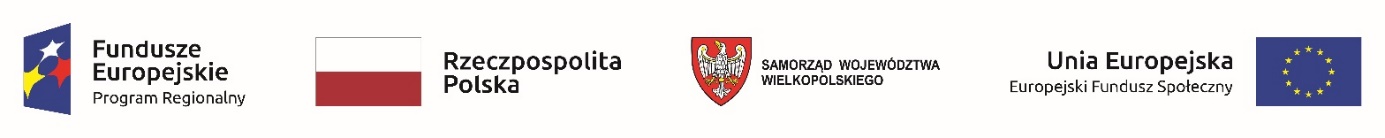 Dotacje na rozpoczęcie działalności gospodarczej – do 17.000,00 zł.Ostatnie wolne miejsca! Powiatowy Urząd Pracy w Kole zaprasza do skorzystania z dofinansowania na rozpoczęcie działalności gospodarczej w ramach projektu: „Aktywizacja zawodowa osób bezrobotnych i poszukujących pracy w powiecie kolskim (IV)” współfinansowanego ze środków Europejskiego Funduszu Społecznego w ramach Wielkopolskiego Regionalnego Programu Operacyjnego na lata 2014- 2020.Ze środków mogą skorzystać osoby bezrobotne powyżej 29 roku życia pozostające bez pracy, zarejestrowane w PUP, zakwalifikowane do I lub II profilu pomocy, należące co najmniej do jednej z poniższych grup:- osoby długotrwale bezrobotne,- kobiety,- osoby z niepełnosprawnościami,- osoby o niskich kwalifikacjach,- osoby w wieku 50 lat i więcej.Powiatowy Urząd Pracy w Kole, ul. Sienkiewicza 27, 62-600 Kołopok. nr 16, tel. 63 22 81 238